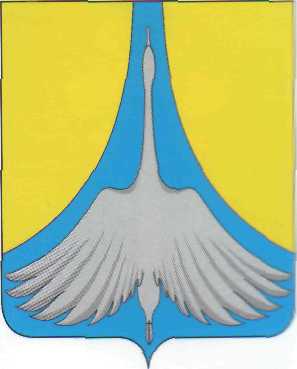 РОССИЙСКАЯ ФЕДЕРАЦИЯАДМИНИСТРАЦИЯ СИМСКОГО ГОРОДСКОГО ПОСЕЛЕНИЯ                           АШИНСКОГО МУНИЦИПАЛЬНОГО РАЙОНА                                                                ЧЕЛЯБИНСКОЙ ОБЛАСТИПОСТАНОВЛЕНИЕ  от  08.08.2023 года   № 155«О внесении изменений в Постановлениеадминистрации Симского городского поселения№ 96 от 04.09.2018 г. «Об утвержденииАдминистративного регламента предоставлениямуниципальной услуги «Утверждение и выдачасхемы расположения земельного участка илиземельных участков на кадастровом планетерритории»В соответствии с Земельным кодексом Российской Федерации, Федеральным законом от 06.10.2003 N 131-ФЗ "Об общих принципах организации местного самоуправления в Российской Федерации", Федеральным законом от 27.07.2010 г. № 210- ФЗ «Об  организации предоставления государственных и муниципальных услуг», Уставом Симского городского поселения,ПОСТАНОВЛЯЮ:Внести следующие изменения в Приложение № 1 к постановлению Администрации Симского городского поселения №96 от 04.09.2018 г. «Об утверждении Административного регламента предоставления муниципальной услуги «Утверждение и выдача схемы расположения земельного участка или земельных участков на кадастровом плане территории»:Пункт 2.5 изложить в следующей редакции:«Срок предоставления муниципальной услуги не должен превышать 9 рабочих дней» 2.Обнародовать настоящее Постановление путем размещения на официальном сайте администрации Симского городского поселения в сети Интернет www.gorodsim.ru .3.Контроль исполнения настоящего распоряжения возложить на заместителя Главы Симского городского поселения Ю.А. Захарову.Глава Симского городского поселения                                                                Р.Р. Гафаров